IV FORUM KORYTARZA TRANSPORTOWEGO BAŁTYK - ADRIATYK„Rok Rzeki Wisły 2017 – drogi wodne w węzłach miejskich CNC w Polsce – wyzwania i szanse”pod patronatem honorowymMinistra Gospodarki Morskiej i Żeglugi ŚródlądowejMarka GróbarczykaSala Obrad Rady Miasta Gdańska – Nowy Ratusz, ul. Wały Jagiellońskie 1  Gdańsk, 21 czerwiec 2017 rok, godz. 10.00PROGRAM 9.30 – 10.00		rejestracjaBlok I prowadzenie: Grzegorz Walczukiewicz, dyrektor biura Związku Miast i Gmin Morskich10.00 – 10.10	Powitanie – Aleksandra Dulkiewicz, wiceprezydent Miasta Gdańska      Andrzej Bojanowski, prezes Związku Miast i Gmin Morskich 10.10 – 10.25	Korytarz Transportowy Bałtyk-Adriatyk w polityce europejskiej – Ryszard Świlski, prezes Stowarzyszenia Polskich Regionów Korytarza Transportowego Bałtyk-AdriatykWpływ Korytarza Transportowego Bałtyk-Adriatyk na funkcjonowanie i rozwój infrastruktury:10.25 – 10.40	Porty Morskie – Andrzej Bojanowski, prezes Związku Miast i Gmin Morskich10.40 – 10.55	Infrastruktura kolejowa – Piotr Niedźwiecki, prezes Konsorcjum Samorządowego dla rewitalizacji Magistrali Węglowej Śląsk-Porty10.55 – 11.10	Drogi Wodne Śródlądowe – Tomasz Sowiński, prezes Związku Miast Nadwiślańskich11.10 – 11.25	Infrastruktura drogowa – Wojciech Szczurek, prezes Stowarzyszenia Miast Autostrady Bursztynowej11.25 – 11.35	Dyskusja11.35 – 12.00		przerwa kawowaBlok II prowadzenie: Adam Mikołajczyk, dyrektor Departamentu Rozwoju Gospodarczego Urzędu Marszałkowskiego Województwa Pomorskiego12.00 – 12.10	Perspektywa i możliwości włączenia polskich śródlądowych dróg wodnych do sieci i korytarzy sieci bazowej TEN-T - Monika Niemiec-Butryn, Dyrektor Departamentu Żeglugi Śródlądowej MGMiŻŚ12.10 – 12.25	Współpraca międzyregionalna na rzecz rewitalizacji polskich odcinków planowanych Międzynarodowych Dróg Wodnych  E40 i E70 – Rafał Wasil, Urząd Marszałkowski Województwa Pomorskiego12.25 – 12.35	Porozumienie o współpracy Wojewodów na rzecz zrównoważonego rozwoju regionu wodnego Dolnej Wisły – Ireneusz Szweda, Pomorski Urząd Wojewódzki12.35 – 12.50	"Innowacyjne jednostki w żegludze śródlądowej" - prof. dr hab. Zbigniew Burciu, Akademia Morska w Gdyni, Wydział Nawigacyjny12.50- 14.05	Potencjał rozwoju dróg wodnych śródlądowych na przykładzie miast Polski:- Węzeł miejski Gdańsk – Gdynia – Sopot – potencjał rozwojowy – Marcin Dawidowski, dyrektor Wydziału Programów Rozwojowych Urzędu Miejskiego w Gdańsku- „Projekt flagowy TENTacle - autostrada Bałtyk-Wisła” - dr Michał Tuszyński, Urząd Miasta Gdyni- „Potencjał rozwojowy węzła miejskiego – Szczecin” - Ewa Kurjata, Biuro Strategii Urzędu Miejskiego w Szczecinie - Tczew - Mariusz Wiórek, pełnomocnik Prezydenta Tczewa ds. Wisły  - Elbląg – przedstawiciel miasta, tbc- „Wisła – szansa na transportową multimodalność Bydgoszczy” - Grzegorz Boroń, Dyrektor Wydziału Zintegrowanego Rozwoju, Miasta Bydgoszczy 14.05 – 14.20	Podsumowanie i dyskusja – Adam Mikołajczyk, dyrektor Departamentu Rozwoju Gospodarczego Urzędu Marszałkowskiego Województwa Pomorskiego14.20 – 14.25	Prezentacja treści Stanowiska IV FORUM KORYTARZA TRANSPORTOWEGO BAŁTYK-ADRIATYK14.25 – 15.00		lunchOrganizatorzy: 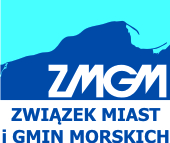 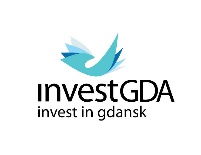 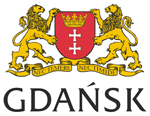 Patronat Medialny: 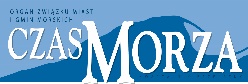 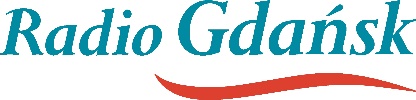 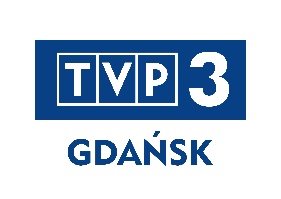 Partnerzy: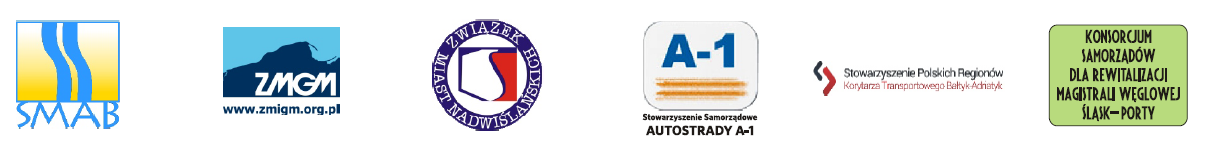 